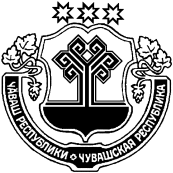 О выделении специальных мест для размещения печатных и                                             агитационных   материалов и помещений для встреч с избирателями В соответствии со ст.32,33  Закона  Чувашской  Республики от 25.05.2003г.№43 «О выборах в                                                                                       органы местного самоуправления в Чувашской Республике»     1.Выделить места для размещения печатных и агитационных материалов на территории Богатыревского сельского поселения по выборам в органы местного самоуправления:2.Определить перечень помещений для проведения встреч с избирателями кандидатов и их доверенных лиц:3.Настоящее распоряжение вступает в силу после его официального обнародования.    Глава администрации Богатыревского сельского поселения                                                                                                                                               Цивильского района Чувашской Республики	    А.В.ЛаврентьевЧĂВАШ РЕСПУБЛИКИÇĔРПЎ РАЙОНĔЧУВАШСКАЯ РЕСПУБЛИКА
ЦИВИЛЬСКИЙ РАЙОН ПАТĂРЬЕЛ ЯЛ ПОСЕЛЕНИЙĔН АДМИНИСТРАЦИЙЕХУШУ2019ç çурла уйăхӗн 05-мӗшӗ  №17Патăрьел ялĕ АДМИНИСТРАЦИЯ БОГАТЫРЕВСКОГО СЕЛЬСКОГО  ПОСЕЛЕНИЯ РАСПОРЯЖЕНИЕ«05» августа 2019г   № 17             с.Богатырево№ п/пНаселенный пунктМестонахождениеАдрес1.Большие ТиушиСтенд у библиотекиул.Новая, д.11№ п/пНаселенный пунктМестонахождениеАдрес1.Большие Тиуши Здание  библиотекиул.Новая, д.11